附件2  ：同等学力硕士学位申请流程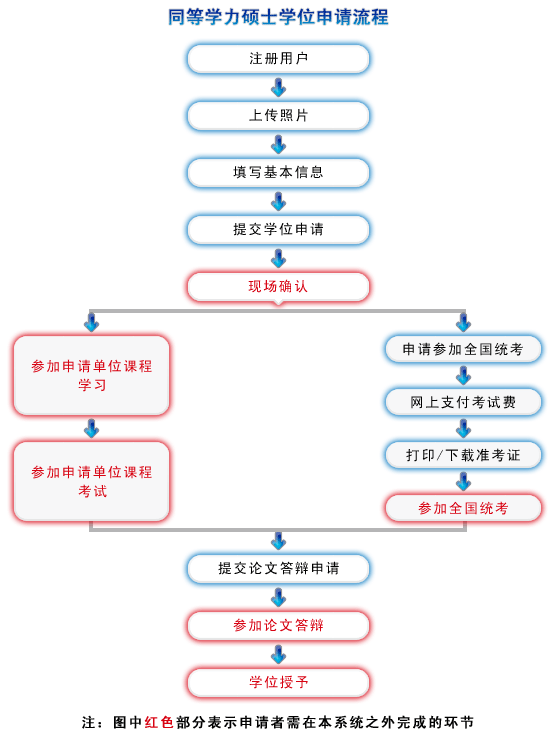 